1. Jänner – 14. Februar 2024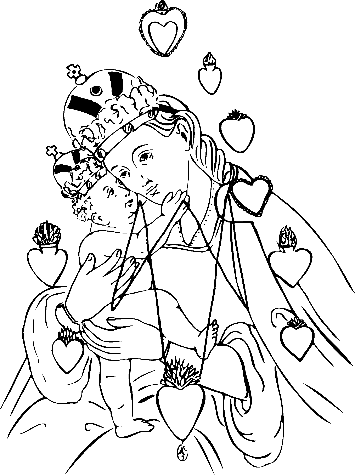 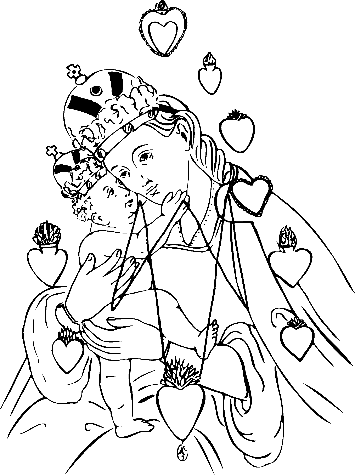 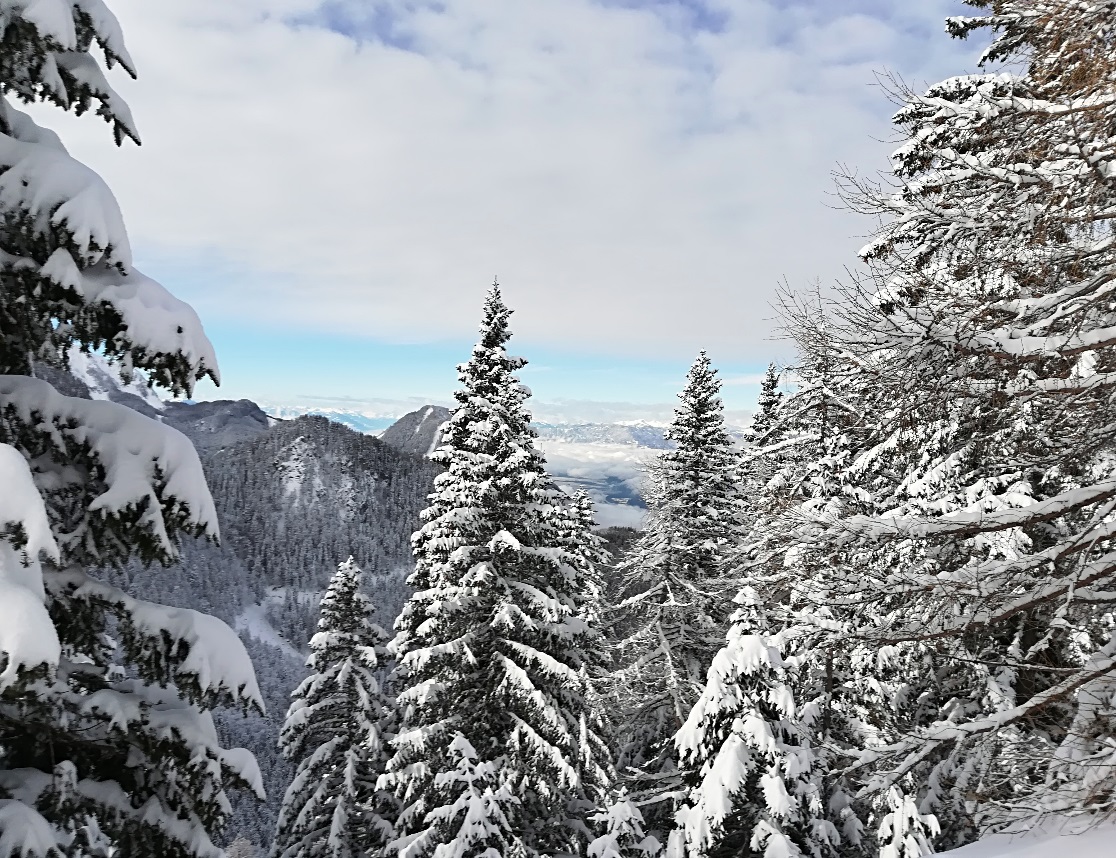 Der Herr segne dich und behüte dich.Der Herr lasse sein Angesicht über dich leuchten und sei dir gnädig.     Der Herr wende sein Angesicht dir zu und schenke dir Heil.

Numeri 6, 24-26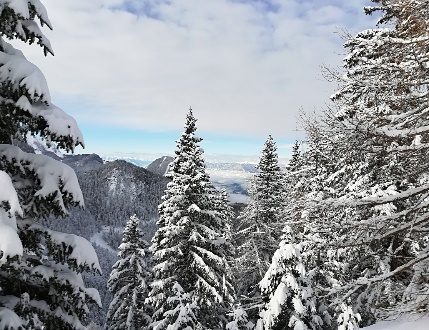 Gebetsmeinungen Januar 2024…des heiligen Vaters: Wir beten, dass der Heilige Geist uns helfe, die Gabe der verschiedenen Charismen innerhalb der christlichen Gemeinschaft zu erkennen und den Reichtum der verschiedenen liturgischen Traditionen der katholischen Kirche zu entdecken.…des Bischofs:  Euer Licht soll vor den Menschen leuchten (Mt 5,16). Dass die Kirche auch in diesem Jahr nicht müde werde, sich entschlossen für Frieden, Gerechtigkeit und die Bewahrung der Schöpfung einzusetzen.Das „Ewige Licht“ brennt für…Die Sternsinger kommen (voraussichtlich)…Mo, 1.1.Hochfest der 
Gottesmutter MariaOktavtag von Weihnachten10:00Hochfest der Gottesmutter MariaHeilige Messe zu NeujahrGebotener FeiertagDi, 2.1.Hl. Basilius18:00Heilige MesseMi, 3.1.Heiligster Name Jesu18:00Heilige Messe, +Ludwig Koschat jun.Do, 4.1.18:00Heilige Messe, 8–Tage–Verrichtung für +Werner WilfanFr, 5.1.Herz–Jesu–Freitag8-9.00Stille eucharistische AnbetungTag der KrankenkommunionSa, 6.1.Fest der Erscheinung des Herrn – DreikönigGebotener Feiertag10:00Heilige Messe mit den Sternsingern++Adolf & Reinhilde Schober, ++Antonia & Peter OgrisKollekte für die Priesterausbildung der Päpstlichen MissionswerkeSo, 7.1.Taufe des Herrn 10:00
Heilige Messe mit den Taufkindern des letzten Jahres, ++ Alois und Stefanie Gatternig und Christina und Friedrich Augustin, ++Matthias & Marianne MutzlDi, 9.1.18:00Heilige MesseMi, 10.1.18:00Heilige MesseDo, 11.1.18:00Heilige Messe, + Ing. Josef NeubauerFr, 12.1.8-9.00Stille eucharistische AnbetungSa, 13.1.18:00Traditionelle hl. Messe mit gregorianischem Choral So, 14.1.2. Sonntag im Jahreskreis10:00
Heilige Messe +Berthold Telsnig, ++Johann und Maria Wigoutschnigg, +Anton Drobiunig, ++Albert und Dorle Loinig16.1. – 19.1.Keine WochentagsmessenSa, 20.1.18:00Sonntagvorabendmesse, LobpreisgottesdienstSo, 21.1.3. Sonntag im Jahreskreis10:00
Heilige Messe Di, 23.1.18:00Heilige MesseMi, 24.1. Hl. Franz von Sales, BischofHeilige MesseDo, 25.1., Bekehrung des hl. Apostels Paulus18:00Heilige Messe, + Anna Maria Orasch, ++Agnes & Josef WangFr, 26.1.8-9.00Stille eucharistische AnbetungSa, 27.1.,Marien-Samstag18:00SonntagvorabendmesseSo, 28.1.4. Sonntag im Jahreskreis10:00
Heilige Messe, Kinder– und Familiengottesdienst, +Andreas SvrznjakDi, 30.1.18:00Heilige MesseMi, 31.2. Hl. Johannes Bosco18:00Heilige MesseDo, 1.2., 18:00Heilige Messe, + Anna DrobiunigFr, 2.2.Darstellung des Herrn8-9.00Stille eucharistische AnbetungTag der KrankenkommunionSa, 3.2. (nachgeholt:Darstellung d. Herrn)7:308:3018:00Euch. Anbetung, ab 8.00 RosenkranzHl. Messe zum Herz-Marien-SamstagBeginn vor der Aufbahrungshalle, Segnung der Kerzen und Prozession in die Pfarrkirche, hl. Messe zu Mariä LichtmessSo, 4.2.5. Sonntag im Jahreskreis10:00Heilige Messe Di, 6.2., Hl. Miki und Gefährten18:00Heilige Messe, ++ Ing. Josef und Herta NeubauerMi, 7.2.18:00Heilige MesseDo, 8.2.18:00Heilige Messe + Otto DrobiunigFr, 9.2.8-9.00Stille eucharistische AnbetungSa, 10.2.18:00Traditionelle hl. Messe mit gregorianischem ChoralSo, 11.2.6. Sonntag im Jahreskreis10:00Heilige Messe Di, 13.2.18:00Hl. Messe, +Ludwig Koschat sen.Mi, 14.2.Aschermittwoch19:00Hl. Messe, Spendung des AschenkreuzesBeginn der Fastenzeit31.12. – 7.1.1. EL2. EL+ Gustav Egger+ Kainbacher Helga7.1. – 14.1.1. EL2. EL+ Ing. Josef Neubauer++ Alois und Stefanie Gatternig und Christina und Friedrich Augustin14.1. – 21.1.1. EL2. EL++Pauline Kürner und verst. Angehörige+Berthold Telsnig21.1. – 28.1.1. EL2. ELJohann und Maria WigoutschniggAdolf und Reinhilde Schober28.1. – 4.2.1. EL
2. EL++Maria Miklautz, Ludwig Koschat sen. und Ludwig Koschat jun.Josef & Agnes Wang4.2. – 11.2.1. EL2. EL++ Ing. Josef und Herta Neubauer+ Anna Drobiunig2. Jänner: Stadtgebiet Klagenfurt (außer Wohnblöcke der Waldmüllergasse), Wohnblöcke der: Kreuzwirtsiedlung, Schlosspark und Josef-Leiner-Siedlung3. Jänner: Reichersdorf, Ebenthal Nord, Ortszentrum Ebenthal, Ladinach inkl. Wohnblöcke, Wohnblöcke der: Jamnigweg-Siedlung, Kantgasse, Jakob-Sereinigg-Siedlung und Waldmüllergasse4. Jänner: Gradnitz, Ebenthal Süd, Zwanzgerberg, Wohnblöcke der: Neuhausstraße, Miegerer Straße (hinter Café Andrea), Oremusstraße und Thomas-Koschat-Weg